                       DİYABET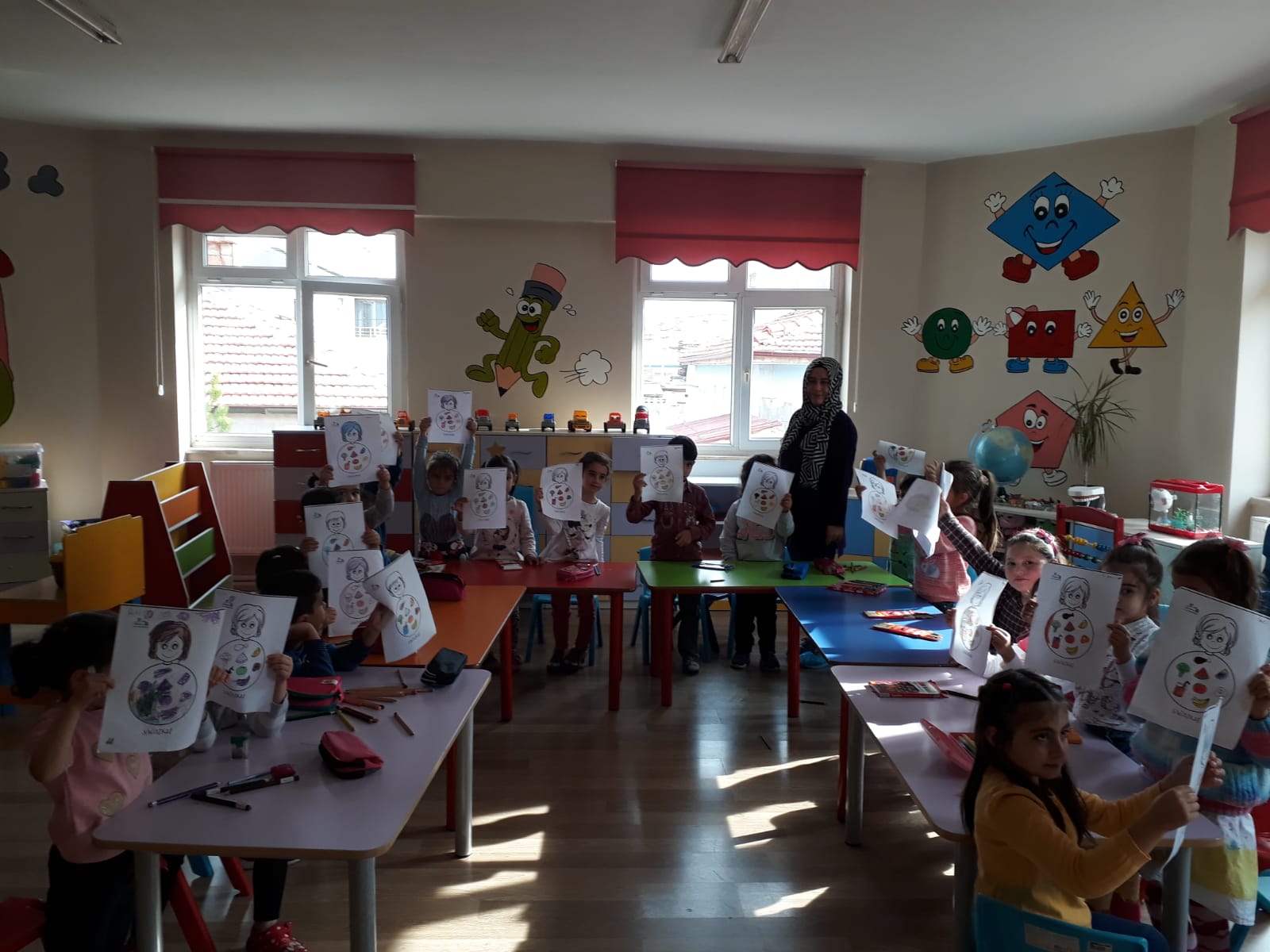 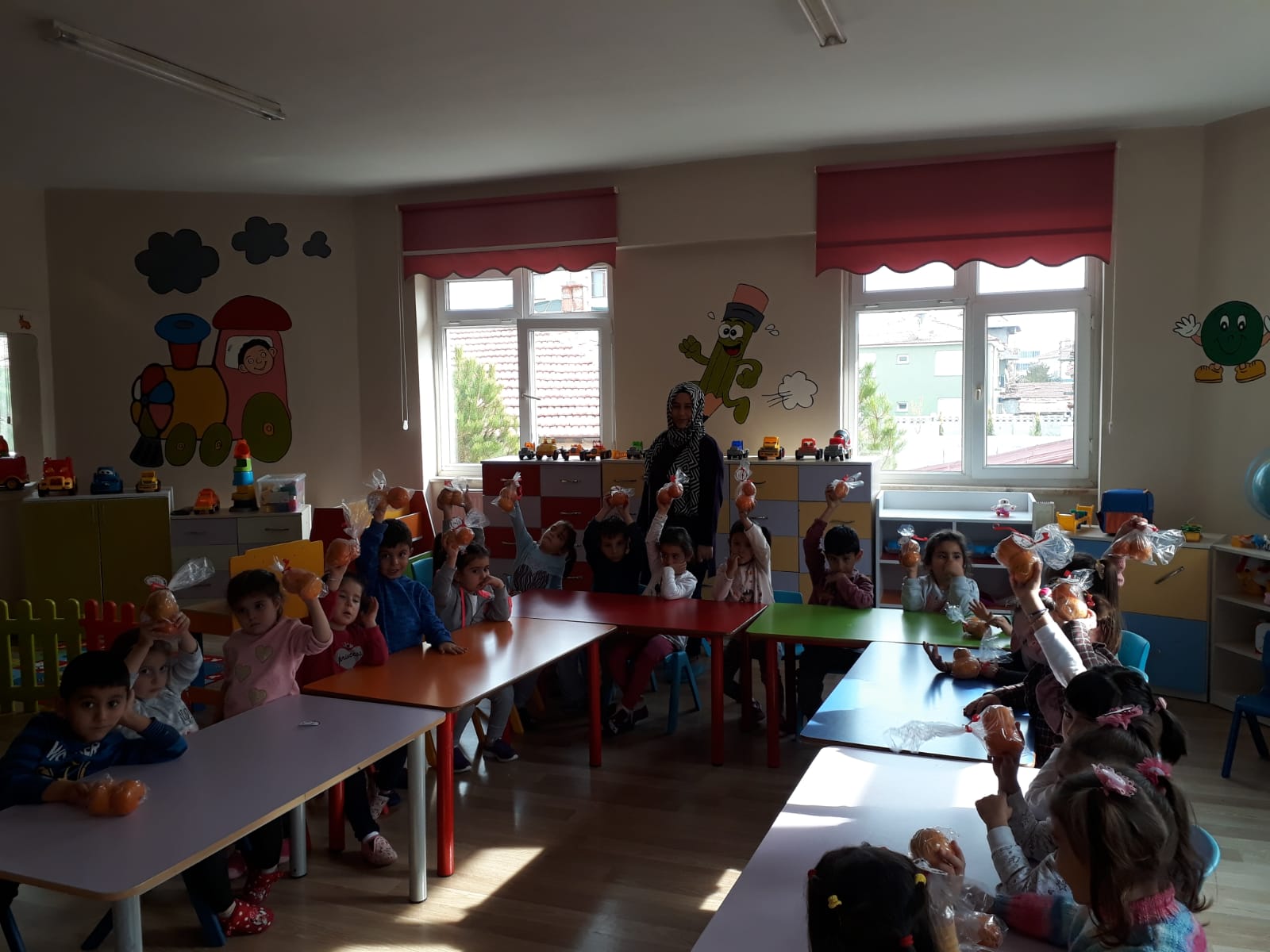 